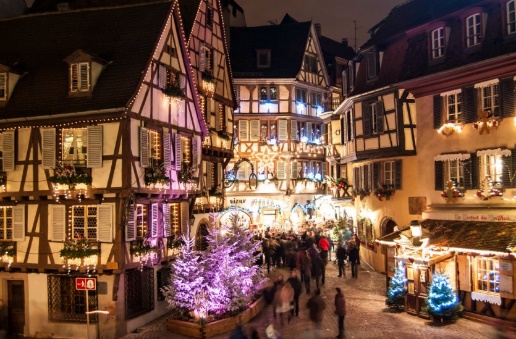 MARCHE DE NOEL A KAYSERSBERGL’association TANDEM organise une sortie à KAYSERSBERG en ALSACEle 9 décembre 2017Prix par adulte :   20 €Prix par enfants (jusqu’à 15ans) : 10 €Départ 7h place du Gévot à ORCHAMPS. Retour prévu vers 19h30 à ORCHAMPSPour tous renseignements veuillez vous adresser à Mme PANOUILLOT 06.28.25.36.19 ou à Mme NAEGELLEN 06.41.10.08.38. Vous trouverez également des bulletins d’inscription chez votre commerçant. Nombre de places limité.			Imprimé par nos soins. Ne pas jeter sur la voie publique.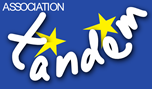 